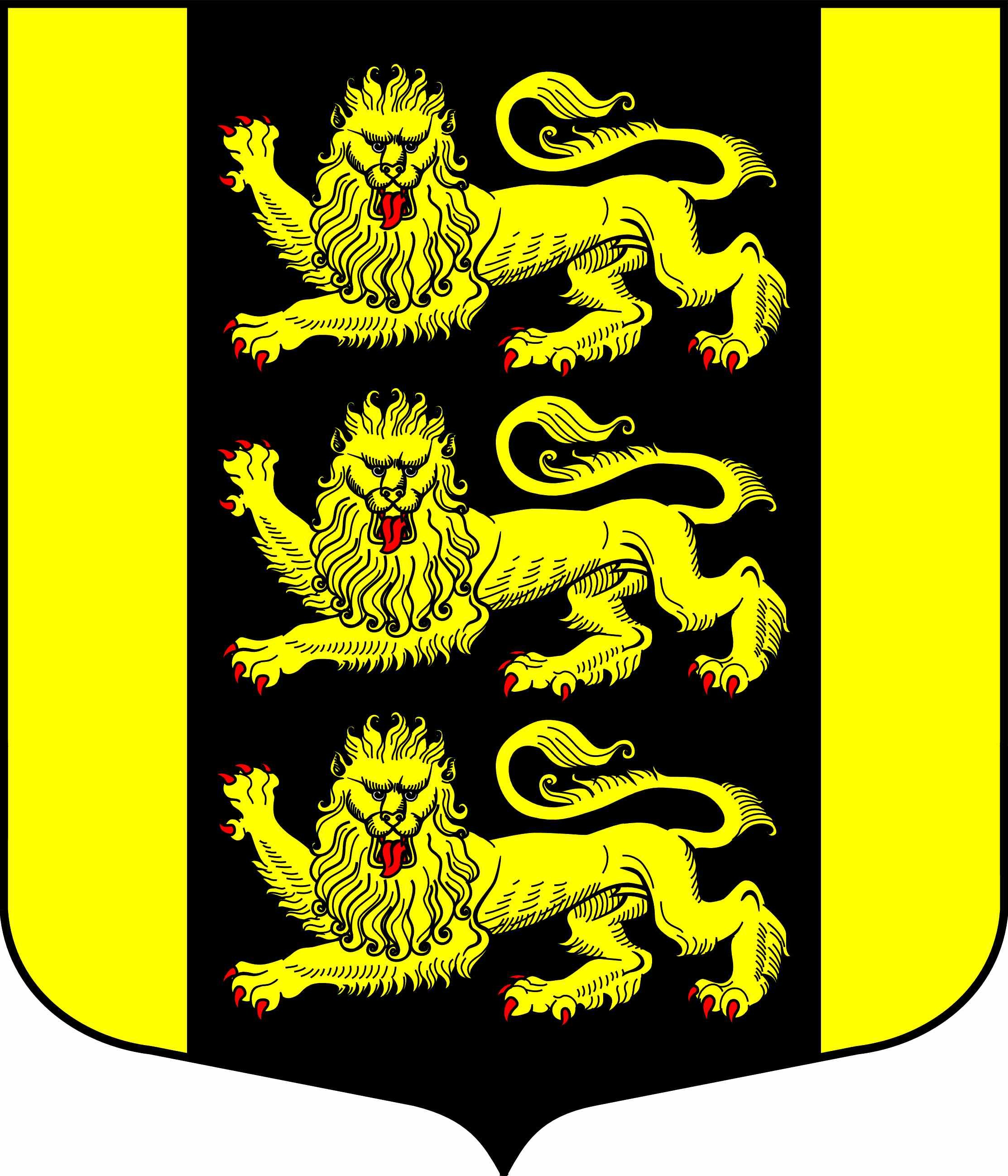 МУНИЦИПАЛЬНЫЙ СОВЕТВНУТРИГОРОДСКОГО МУНИЦИПАЛЬНОГО ОБРАЗОВАНИЯ САНКТ-ПЕТЕРБУРГА МУНИЦИПАЛЬНЫЙ ОКРУГ ГОРЕЛОВО РЕШЕНИЕ________ № ___                                                                                                      Санкт-ПетербургПротокол от 13 апреля 2021 года № 04В соответствии с п.4 ст. 14.1 Федерального закона от 2 марта 2007 г. № 25-ФЗ "О муниципальной службе в Российской Федерации", ст. 8_1 Закона Санкт-Петербурга от 15 февраля 2000 г. № 53-8 "О регулировании отдельных вопросов муниципальной службы в Санкт-Петербурге" Муниципальный совет внутригородского муниципального образования Санкт-Петербурга  Муниципальный округ ГореловоРЕШИЛ:Внести изменения в приложение № 2 к Решению Муниципального Совета внутригородского муниципального образования Санкт-Петербурга Муниципальный округ Горелово от 06.08.2013 №34 «Об утверждении положения «О комиссии органов местного самоуправления МО Горелово по соблюдению требований к служебному поведению муниципальных служащих и урегулированию конфликта интересов на муниципальной службе» изложив его в новой редакции согласно приложению к настоящему Решению.Настоящее решение вступает в силу с момента его официального опубликования (обнародования).Контроль за выполнением Решения возложить на Главу МО Горелово.Глава внутригородского Муниципального образованияСанкт-Петербурга Муниципальный округ Горелово 			      Д.А. Иванов Приложение к Решению №___От ______________Состав Комиссии органов местногосамоуправления муниципального образования Муниципальный округ Горелово по соблюдению требований к служебному поведению муниципальных служащих и урегулированию конфликта интересов на муниципальной службеКрасносельское шоссе, д. 46, Санкт-Петербург, 198323, тел./факс (812) 404-94-99,  E-mail:  ms@mogorelovo.ruОКПО 46940278 ОГРН 1027804602726 ИНН/КПП 7807027758/780701001 Председатель комиссии:Иванов Дмитрий Аркадьевич- Глава муниципального образования, исполняющий полномочия председателя Муниципального СоветаЗаместитель председателя комиссии:Шевцова Наталья Сергеевна- Глава местной администрации - Глава местной администрации Секретарь комиссии:Яковлев Александр Анатолиевич -Руководитель организационно-административного отдела Местной Администрации -Руководитель организационно-административного отдела Местной Администрации Члены комиссии:Карпинов Денис СергеевичВолкова Любовь Константиновна - Начальник контрактной службы - юрисконсульт- депутат муниципального совета- Начальник контрактной службы - юрисконсульт- депутат муниципального советаЛебедева Юлия Николаевна  депутат муниципального совета депутат муниципального советаЛундаева Екатерина ИвановнаНезависимый эксперт – специалист по вопросам, связанным с муниципальной службой Председатель общественной организации ветеранов- Представитель научного или образовательного учреждения Председатель общественной организации ветеранов- Представитель научного или образовательного учреждения